The  Engineers Club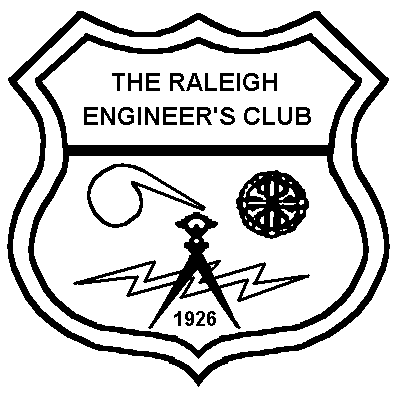 P.O.  • Raleigh/NC • 27602Phone: (919) 546-5690Financial Aid Release FormThe Raleigh Engineer’s Club Scholarship Committee uses several criteria to review applicants for the Club’s scholarship. One aspect of the review involves a review of financial need. The Raleigh Engineer’s Club Scholarship Committee must be granted permission by the candidate to discuss the need for financial aid with the NCSU Financial Aid Office or need cannot be determined. Please use this release form to grant the Scholarship Chairman, George Sharpe, permission to discuss your financial needs with the NCSU Financial Aid Office.I grant George Sharpe of the Raleigh Engineer’s Club permission to discuss my financial aid needs with the NC State Financial Aid office in the review of my application.I do not give permission for George Sharpe to discuss my financial aid needs with the NC State Financial Aid office in the review of my application.__________________________		__________________________	__________            Printed Name					                   Signature				       Date
Please Note:Only George Sharpe will discuss financial aid with the NCSU Financial Aid Office.This permission will apply to the scholarship review only and will be revoked upon award of the scholarship.Denial of access to financial aid information will not exclude a candidate from consideration but may reduce the committee’s ability to fully review the candidate for need.  